 АДМИНИСТРАЦИЯ 
ЛЕНИНСКОГО  МУНИЦИПАЛЬНОГО  РАЙОНА
ВОЛГОГРАДСКОЙ ОБЛАСТИ______________________________________________________________________________ПОСТАНОВЛЕНИЕ (проект)От         № О внесении изменений в постановление администрации Ленинского муниципального района Волгоградской области от 06.10.2017 №472 «Об утверждении муниципальной программы Ленинского муниципального района  «Комплексные меры противодействия злоупотреблению наркотиками и их незаконному обороту в Ленинском муниципальном районе»	В соответствии с решением Ленинской районной Думу от   №  «О бюджете Ленинского муниципального района на 2018 год и на плановый период 2019 и 2020 годов», руководствуясь статьей 22 Устава Ленинского муниципального района Волгоградской области, администрация Ленинского муниципального районаПОСТАНОВЛЯЕТ:1. Внести изменения в муниципальную программу «Комплексные меры противодействия злоупотреблению наркотиками и их незаконному обороту в Ленинском муниципальном районе», утвержденную постановлением администрации Ленинского муниципального района Волгоградской области от 06.10.2017 № 472 «Об утверждении муниципальной программы Ленинского муниципального района  «Комплексные меры противодействия злоупотреблению наркотиками и их незаконному обороту в Ленинском муниципальном районе» следующего содержания:1.1.Форму 2 к муниципальной программе «Комплексные меры противодействия злоупотреблению наркотиками и их незаконному обороту в Ленинском муниципальном районе», утвержденную вышеуказанным постановлением изложить согласно приложению (программа прилагается).2.Постановление вступает в силу с момента его подписания и подлежит официальному обнародованию. Глава администрацииЛенинского муниципального района                                        Н.Н.Варваровский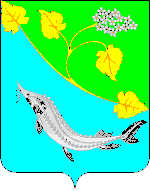 